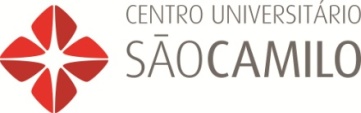 PROJETO ESPAÇO LIVRECRONOGRAMA  – CURSO DE MATEMÁTICA– MÊS: Maio/junho 2015Segunda-feira(18e 25/05 E 01, 08 e 15/06)Terça-feira(19 e 26/05 E 02, 09 e 16/06)Quarta-feira(20 e 27/05 E 03, 10 e 17/06)Quinta-feira(21 e 28/05 E 04, 11 e 18/06)Sexta-feira(22 e 29/05 E 05, 12 e 19/06)Disciplina: Geometria Analítica BásicaHorário: 18h 30min às 20h10minLocal: Sala 41 / Bloco VProfessor: Jefferson de Carvalho SouzaTurma: 1º período APúblico alvo: Ensino MédioVagas: 05Disciplina: Fundamentos de ÁlgebraHorário: 18h 30min às 22hLocal: Sala 26 / Bloco IProfessor: Hebert TorresTurma:5º período APúblico alvo: Ensino MédioVagas: 05Disciplina: Cálculo DiferencialHorário: 18h 30min às 22hLocal: Sala 41 / Bloco VProfessor: Jefferson de Carvalho Souza Turma: 3º período APúblico alvo: Ensino MédioVagas: 05Disciplina: Lógica MatemáticaHorário: 18h 30min às 20h10minLocal: Sala 26 / Bloco IProfessor: Hebert TorresTurma:5º período APúblico alvo: Ensino MédioVagas: 05Disicplina: Varíáveis ComplexasHorário: 20h 20min às 22hLocal: Sala 26 / Bloco IProfessorHebert Torres Turma: 5º período APúblico alvo: Ensino MédioVagas: 05Disciplina: Introdução à GeometriaHorário: 18h 30min às 20h10minLocal: Sala 41 / Bloco VProfessor: Poliana Barroso Turma: 1º período APúblico alvo: Ensino MédioVagas: 05Disciplina: Tópicos de Matemática ElementarHorário: 1820h 20min às 22hLocal: Sala 41 / Bloco VProfessor: Hebert Torres Turma: 1º período APúblico alvo: Ensino MédioVagas: 05Disciplina: Geometria espacialHorário: 18h 30min às 22hLocal: Sala 41 / Bloco VProfessor: Poliana BarrosoTurma: 3º período APúblico alvo: Ensino MédioVagas: 05Disciplina: Lab de Construçã do Conh  Matemático IHorário: 18h 30min às 20h10minLocal: Sala 26 / Bloco IProfessor: Alda Maria Silva FranciscoTurma:5º período APúblico alvo: Ensino MédioDisciplina: Pesquisa em MatemáticaHorário: 20h 20min às 22hLocal: Sala 26 / Bloco IProfessor: Alda Maria Silva FranciscoTurma:5º período APúblico alvo: Ensino MédioVagas: 05Disciplina: Tratamento de Dados EstatísticosHorário: 18h 30min às 20h10minLocal: Sala 41 / Bloco VProfessora: Eliene Pedruzzi Calvi CogoTurma:3º período APúblico alvo: Ensino MédioVagas: 05Disciplina: Geometria AnalíticaHorário: 18h 30min às 22hLocal: Sala 26 / Bloco IProfessor: Alessandro Erick BicalhoTurma:5º período APúblico alvo: Ensino MédioVagas: 05